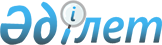 Бұланды аудандық мәслихатының 2011 жылғы 9 желтоқсандағы № 4С-40/1 "2012-2014 жылдарға арналған аудандық бюджет туралы" шешіміне өзгерістер енгізу туралы
					
			Күшін жойған
			
			
		
					Ақмола облысы Бұланды аудандық мәслихатының 2012 жылғы 22 маусымдағы № 5С-6/1 шешімі. Ақмола облысы Бұланды ауданының Әділет басқармасында 2012 жылғы 2 шілдеде № 1-7-157 тіркелді. Қолданылу мерзімінің аяқталуына байланысты күші жойылды - (Ақмола облысы Бұланды аудандық мәслихатының 2013 жылғы 11 сәуірдегі № 70 хатымен)      Ескерту. Қолданылу мерзімінің аяқталуына байланысты күші жойылды - (Ақмола облысы Бұланды аудандық мәслихатының 11.04.2013 № 70 хатымен).      РҚАО ескертпесі:

      Мәтінде авторлық орфография және пунктуация сақталған.

      Қазақстан Республикасының 2008 жылғы 4 желтоқсандағы Бюджет кодексінің 106-бабының 2-тармағының 4-тармақшасына, 109-бабының 5-тармағына, «Қазақстан Республикасындағы жергілікті мемлекеттік басқару және өзін-өзі басқару туралы» 2001 жылғы 23 қаңтардағы Қазақстан Республикасы Заңының 6-бабының 1-тармағына сәйкес Бұланды аудандық мәслихаты ШЕШІМ ЕТТІ:



      1. Бұланды аудандық мәслихатының «2012-2014 жылдарға арналған аудандық бюджет туралы» 2011 жылғы 9 желтоқсандағы № 4С-40/1 (нормативтік құқықтық актілерді мемлекеттік тіркеудің Тізілімінде № 1-7-142 тіркелген, 2012 жылғы 4 қаңтарда «Бұланды таңы», «Вести Бұланды жаршысы» газеттерінде жарияланған) шешіміне келесі өзгерістер енгізілсін:

      1-тармақтың 1), 2) тармақшалары жаңа редакцияда баяндалсын:

      «1) кірістер 2645859 мың теңге, соның ішінде:

      салықтық түсімдер 356465 мың теңге;

      салықтық емес түсімдер 17535 мың теңге;

      негізгі капиталды сатудан түсетін түсімдер 41000 мың теңге;

      трансферттер түсімі 2230859 мың теңге;

      2) шығындар 2663531,2 мың теңге;»;

      4-тармақ жаңа редакцияда баяндалсын:

      «4. Аудандық бюджетте 2012 жылға 684684 мың теңге сомасында нысаналы трансферттер қарастырылсын, соның ішінде:

      1) республикалық бюджеттен 153642 мың теңге сомасында дамуға нысаналы трансферттер, соның ішінде:

      142579 мың теңге инженерлік-коммуникациялық инфрақұрылымдарды

жобалауға, дамытуға, жайластыруға және (немесе) сатып алуға;

      3900 мың теңге Жұмыспен қамту 2020 бағдарламасы шеңберінде, жетіспейтін инженерлік-коммуникациялық инфрақұрылымды дамытуға және жайластыруға;

      7163 мың теңге мемлекеттік коммуналдық тұрғын үй қорының тұрғын үйлерін жобалауға, салуға және (немесе) сатып алуға;

      2) облыстық бюджеттен 198361 мың теңге сомасында дамуға нысаналы трансферттер, соның ішінде:

      180000 мың теңге Бұланды ауданы Партизанка селосында 120 орындық орта мектептің құрылысына;

      8100 мың теңге «Бұланды ауданы Макинск қаласында 420 орындық орта мектептің құрылысы» жобасы бойынша қайта қолданған жобаны байлауға;

      10261 мың теңге Бұланды ауданы әкімдігінің жанындағы «Макинск жылу» шаруашылық жүргізу құқығындағы мемлекеттік коммуналдық кәсіпорнының жарғылық капиталын ұлғайтуға;

      3) республикалық бюджеттен 285241 мың теңге сомасында ағымдағы нысаналы трансферттер, соның ішінде:

      2260 мың теңге мамандарға әлеуметтік қолдау көрсету шараларды іске асыруға;

      12291 мың теңге негізгі орта және жалпы орта білім беретін мемлекеттік мекемелердегі физика, химия, биология кабинеттерін оқу жабдықтарымен жарақтандыруға;

      13885 мың теңге жетім сәбиді (жетім балаларды) және ата-анасының қамқорлығынсыз қалған сәбиді (балаларды) асырап бағу үшін қамқоршыларға (қорғаншыларға) ай сайынғы ақша қаражаттарын төлеуге;

      101781 мың теңге мектепке дейінгі білім ұйымдарында мемлекеттік білім беру тапсырыстарын жүзеге асыруға;

      8906 мың теңге эпизоотияға қарсы іс-шаралар жүргізуге;

      100000 мың теңге аудандық маңызы бар автомобиль жолдарын және елді мекен көшелерін күрделі және орта деңгейде жөндеуге;

      25709 мың теңге мектеп мұғалімдеріне және мектепке дейінгі білім беру ұйымдарының тәрбиешілеріне біліктілік санаты үшін қосымша ақының мөлшерін ұлғайтуға;

      16647 мың теңге Жұмыспен қамту 2020 бағдарлама шеңберіндегі іс-шараларды іске асыруға, соның ішінде:

      3274 мың теңге еңбек ақыны ішінара субсидияландыруға;

      12281 мың теңге халықты жұмыспен қамту орталықтарының қызметін қамтамасыз етуге;

      1092 мың теңге жастар практикасына;

      2370 мың теңге «Өңірлерді дамыту» бағдарламасы шеңберінде өңірлердің экономикалық дамуына жәрдемдесу жөніндегі шараларды іске асыруға;

      1392 мың теңге үйде оқытылатын мүгедек балаларды жабдықпен, бағдарламалық қамтыммен қамтамасыз етуге;

      4) облыстық бюджеттен 47440 мың теңге сомасында ағымдағы нысаналы трансферттер, соның ішінде:

      1294 мың теңге Ұлы Отан соғысының қатысушылары мен мүгедектеріне коммуналдық қызмет шығындарына әлеуметтік көмек көрсетуге;

      1505 мың теңге Бұланды ауданының аз қамтылған отбасыларынан және ауылдық жерлердегі көп балалы отбасыларынан шыққан колледж студенттерінің оқуына ақы төлеуге;

      42241 мың теңге бiлiм беру нысандарының күрделi шығыстарына;

      2400 мың теңге мемлекеттік органдарының күрделі шығыстарына;»;

      Бұланды аудандық мәслихатының «2012-2014 жылдарға арналған аудандық бюджет туралы» 2011 жылғы 9 желтоқсандағы № 4С-40/1 шешімінің 1-қосымшасы осы шешімнің қосымшасына сәйкес жаңа редакцияда баяндалсын.



      2. Осы шешім Ақмола облысының Әділет департаментінде мемлекеттік тіркелген күнінен бастап күшіне енеді және 2012 жылғы 1 қаңтардан бастап қолданысқа енгізіледі.      Кезектен тыс 6 - сессияның

      төрағасы                                   А.Шиндин      Аудандық мәслихаттың

      хатшысы                                    Ш.Құсайынов      «КЕЛІСІЛДІ»      Бұланды ауданының әкімі                    М.Балпан

Бұланды аудандық мәслихатының

2012 жылғы 22 маусымдағы

№ 5С-6/1 шешіміне қосымша 2012 жылға арналған аудандық бюджет
					© 2012. Қазақстан Республикасы Әділет министрлігінің «Қазақстан Республикасының Заңнама және құқықтық ақпарат институты» ШЖҚ РМК
				СанатыСанатыСанатыСанатыСомаСыныбыСыныбыСыныбыСомаІшкі сыныбыІшкі сыныбыСомаАтауыСома12345I.Кірістер26458591Салықтық түсімдер35646501Табыс салығы194252Жеке табыс салығы1942503Әлеуметтiк салық1681551Әлеуметтік салық16815504Меншiкке салынатын салықтар1401441Мүлiкке салынатын салықтар920753Жер салығы131244Көлiк құралдарына салынатын салық327075Бірыңғай жер салығы223805Тауарларға, жұмыстарға және қызметтерге салынатын iшкi салықтар244912Акциздер39003Табиғи және басқа да ресурстарды пайдаланғаны үшiн түсетiн түсiмдер153564Кәсiпкерлiк және кәсiби қызметтi жүргiзгені үшiн алынатын алымдар523508Заңдық мәнді іс-әрекеттерді жасағаны және (немесе) оған уәкілеттігі бар мемлекеттік органдар немесе лауазымды адамдар құжаттар бергені үшін алынатын міндетті төлемдер42501Мемлекеттік баж42502Салықтық емес түсiмдер1753501Мемлекеттік меншіктен түсетін кірістер12163Мемлекет меншігіндегі акциялардың мемлекеттік пакеттеріне дивидендтер135Мемлекет меншігіндегі мүлікті жалға беруден түсетін кірістер120304Мемлекеттік бюджеттен қаржыландырылатын, сондай-ақ Қазақстан Республикасы Ұлттық Банкінің бюджетінен (шығыстар сметасынан) ұсталатын және қаржыландырылатын мемлекеттік мекемелер салатын айыппұлдар, өсімпұлдар, санкциялар, өндіріп алулар155001Мұнай секторы ұйымдарынан түсетін түсімдерді қоспағанда, мемлекеттік бюджеттен қаржыландырылатын, сондай-ақ Қазақстан Республикасы Ұлттық Банкінің бюджетінен (шығыстар сметасынан) ұсталатын және қаржыландырылатын мемлекеттік мекемелер салатын айыппұлдар, өсімпұлдар, санкциялар, өндіріп алулар1550006Басқа да салықтық емес түсiмдер8191Басқа да салықтық емес түсiмдер8193Негізгі капиталды сатудан түсетін түсімдер4100003Жердi және материалдық емес активтердi сату410001Жерді сату410004Трансферттердің түсімдері223085902Мемлекеттiк басқарудың жоғары тұрған органдарынан түсетiн трансферттер22308592Облыстық бюджеттен түсетiн трансферттер2230859Функционалдық топФункционалдық топФункционалдық топФункционалдық топСомаБюджеттік бағдарламалардың әкiмшiсiБюджеттік бағдарламалардың әкiмшiсiБюджеттік бағдарламалардың әкiмшiсiСомаБағдарламаБағдарламаСомаАтауыСома12345II. Шығындар2663531,201Жалпы сипаттағы мемлекеттiк қызметтер187883,5112Аудан (облыстық маңызы бар қала) мәслихатының аппараты13010001Аудан (облыстық маңызы бар қала) мәслихатының қызметін қамтамасыз ету жөніндегі қызметтер12860003Мемлекеттік органның күрделі шығыстары150122Аудан (облыстық маңызы бар қала) әкімінің аппараты54185001Аудан (облыстық маңызы бар қала) әкімінің қызметін қамтамасыз ету жөніндегі қызметтер48285002Ақпараттық жүйелер құру3500003Мемлекеттік органның күрделі шығыстары2400123Қаладағы аудан, аудандық маңызы бар қала, кент, ауыл (село), ауылдық (селолық) округ әкімінің аппараты94985001Қаладағы аудан, аудандық маңызы бар қаланың, кент, ауыл (село), ауылдық (селолық) округ әкімінің қызметін қамтамасыз ету жөніндегі қызметтер94985459Ауданның (облыстық маңызы бар қаланың) экономика және қаржы бөлімі25703,5001Ауданның (облыстық маңызы бар қаланың) экономикалық саясатын қалыптастыру мен дамыту, мемлекеттік жоспарлау бюджеттік атқару және коммуналдық меншігін басқару саласындағы мемлекеттік саясатты іске асыру жөніндегі қызметтер20101003Салық салу мақсатында мүлікті бағалауды жүргізу602,5004Біржолғы талондарды беру жөніндегі жұмысты ұйымдастыру және біржолғы талондарды сатудан түскен сомаларды жинаудың толық алынуын қамтамасыз ету1015010Жекешелендіру, коммуналдық меншікті басқару, жекешелендіруден кейінгі қызмет және осыған байланысты дауларды реттеу700011Коммуналдық меншікке түскен мүлікті есепке алу, сақтау, бағалау және сату1585015Мемлекеттік органның күрделі шығыстары170002Қорғаныс2534122Аудан (облыстық маңызы бар қала) әкімінің аппараты2534005Жалпыға бірдей әскери міндетті атқару шеңберіндегі іс-шаралар253403Қоғамдық тәртіп, қауіпсіздік, құқықтық, сот, қылмыстық-атқару қызметі257458Ауданның (облыстық маңызы бар қаланың) тұрғын үй-коммуналдық шаруашылығы, жолаушылар көлігі және автомобиль жолдары бөлімі257021Елдi мекендерде жол жүрісі қауiпсiздiгін қамтамасыз ету25704Бiлiм беру1925246123Қаладағы аудан, аудандық маңызы бар қала, кент, ауыл (село), ауылдық (селолық) округ әкімінің аппараты174005Ауылдық (селолық) жерлерде оқушыларды мектепке дейін тегін алып баруды және кері алып келуді ұйымдастыру174464Ауданның (облыстық маңызы бар қаланың) білім бөлімі1736972001Жергілікті деңгейде білім беру саласындағы мемлекеттік саясатты іске асыру жөніндегі қызметтер7946003Жалпы білім беру1452806005Ауданның (облыстық маңызы бар қаланың) мемлекеттік білім беру мекемелер үшін оқулықтар мен оқу-әдiстемелiк кешендерді сатып алу және жеткізу14800006Балаларға қосымша білім беру45622009Мектепке дейінгі тәрбие мен білім беруді қамтамасыз ету115673020Республикалық бюджеттен берілетін трансферттер есебінен үйде оқытылатын мүгедек балаларды жабдықпен, бағдарламалық қамтыммен қамтамасыз ету1392015Республикалық бюджеттен берілетін трансферттер есебінен жетім cәбиді (жетім балаларды) және ата-анасының қамқорлығынсыз қалған сәбиді (балаларды), асырап бағу үшін қамқоршыларға (қорғаншыларға) ай сайын ақша қаражаттарын төлеу13885018Кәсіптік оқытуды ұйымдастыру16898021Республикалық бюджеттен берілетін нысаналы трансферттер есебінен балабақшалардың, шағын орталықтардың, мектеп-интернаттарының: дарынды балалар үшін жалпы үлгідегі, арнайы (түзету), мамандандырылған, жетім балалар мен ата-аналарының қамқорынсыз қалған балалар үшін білім ұйымдарының, кәмелеттік жасқа толмағандарды бейімдеу орталықтарының тәрбиешілеріне біліктілік санаты үшін қосымша ақының мөлшерін ұлғайту583064Республикалық бюджеттен берілетін нысаналы трансферттер есебінен бастауыш, негізгі орта, жалпы орта білім беретін ұйымдардың: мектептердің, мектеп-интернаттардың: дарынды балалар үшін жалпы үлгідегі, арнайы (түзету), мамандандырылған; жетім балалар мен ата-аналарының қамқорынсыз қалған балалар үшін ұйымдардың мұғалімдеріне біліктілік санаты үшін қосымша ақының мөлшерін ұлғайту25126067Идараға қарасты мемлекеттік мекемелермен ұйымдардың күрделі шығыстары42241467Ауданның (облыстық маңызы бар қаланың) құрылыс бөлімі188100037Білім беру объектілерін салу және реконструкциялау18810006Әлеуметтiк көмек және әлеуметтiк қамсыздандыру73773123Қаладағы аудан, аудандық маңызы бар қала, кент, ауыл (село), ауылдық (селолық) округ әкімінің аппараты4816003Мұқтаж азаматтарға үйінде әлеуметтік көмек көрсету4816451Ауданның (облыстық маңызы бар қаланың) жұмыспен қамту және әлеуметтік бағдарламалар бөлімі68957001Жергілікті деңгейде жұмыспен қамтуды қамтамасыз ету және халық үшін әлеуметтік бағдарламаларды іске асыру саласындағы мемлекеттік саясатты іске асыру жөніндегі қызметтер17255002Еңбекпен қамту бағдарламасы14287005Мемлекеттік атаулы әлеуметтік көмек2863006Тұрғын үй көмегін көрсету804007Жергілікті өкілетті органдардың шешімдері бойынша мұқтаж азаматтардың жекелеген санаттарына әлеуметтік көмек5837010Үйде тәрбиеленіп оқытылатын мүгедек балаларды материалдық қамтамасыз ету489011Жәрдемақыларды және басқа да әлеуметтік төлемдерді есептеу, төлеу мен жеткізу бойынша қызметтерге ақы төлеу22501618 жасқа дейінгі балаларға мемлекеттік жәрдемақылар12899017Мүгедектерді оңалту жеке бағдарламасына сәйкес мұқтаж мүгедектерді міндетті гигиеналық құралдарымен қамтамасыз ету және ымдау тілі мамандарының, жеке көмекшілердің қызметін көрсету2017023Халықты жұмыспен қамту орталықтарының қызметін қамтамасыз ету1228107Тұрғын үй-коммуналдық шаруашылығы173847123Қаладағы аудан аудандық маңызы бар қала, кент, ауыл (село), ауылдық (селолық) округ әкімі аппараты9035008Елді мекендерде көшелерді жарықтандыру1536009Елді мекендердің санитариясын қамтамасыз ету2635010Жерлеу орындарын күтіп-ұстау және туысы жоқ адамдарды жерлеу193011Елді мекендерді абаттандыру мен көгалдандыру1145014Елді мекендерді сумен жабдықтауды ұйымдастыру3526458Ауданның (облыстық маңызы бар қаланың) тұрғын үй-коммуналдық шаруашылығы, жолаушылар көлігі және автомобиль жолдары бөлімі6000004Азаматтардың жекелеген санаттарын тұрғын үймен қамтамасыз ету1000011Шағын қалаларды жылумен жабдықтауды үздіксіз қамтамасыз ету5000467Ауданның (облыстық маңызы бар қаланың) құрылыс бөлімі156612003Мемлекеттік коммуналдық тұрғын үй қорының тұрғын үйлерін жобалау, салу және (немесе) сатып алу7163004Инженерлік -коммуникациялық инфрақұрылымдарды жобалау, дамыту, жайластыру және (немесе) сатып алу143079005Коммуналдық шаруашылығын дамыту2470074Жұмыспен қамту 2020 бағдарламасының екінші бағыты шеңберінде жетіспейтін инженерлік- коммуникациялық инфрақұрылымды дамытуға мен жайластыруға3900479Ауданның тұрғын үй инспекциясы бөлімі (облыстық маңызы бар қаланың)2200001Жергілікті деңгейде тұрғын үй қоры саласындағы мемлекеттік саясатты іске асыру жөніндегі қызметтер220008Мәдениет, спорт, туризм және ақпараттық кеңістiк92155455Ауданның (облыстық маңызы бар қаланың) мәдениет және тілдерді дамыту бөлімі73766001Жергілікті деңгейде тілдерді және мәдениетті дамыту саласындағы мемлекеттік саясатты іске асыру жөніндегі қызметтер4561003Мәдени-демалыс жұмысын қолдау40638006Аудандық (қалалық) кiтапханалардың жұмыс iстеуi22222007Мемлекеттік тілді және Қазақстан халықтарының басқа да тілдерін дамыту4695010Мемлекеттік органның күрделі шығыстары1650456Ауданның (облыстық маңызы бар қаланың) ішкі саясат бөлімі9639001Жергілікті деңгейде ақпарат, мемлекеттілікті нығайту және азаматтардың әлеуметтік сенімділігін қалыптастыру саласында мемлекеттік саясатты іске асыру жөніндегі қызметтер4767002Газеттер мен журналдар арқылы мемлекеттік ақпараттық саясат жүргізу жөніндегі қызметтер3790003Жастар саясаты саласында іс-шараларды iске асыру1082465Ауданның (облыстық маңызы бар қаланың) дене шынықтыру және спорт бөлімі8750001Жергілікті деңгейде дене шынықтыру және спорт саласындағы мемлекеттік саясатты іске асыру жөніндегі қызметтер3664006Аудандық (облыстық маңызы бар қалалық) деңгейде спорттық жарыстар өткiзу2086007Әртүрлi спорт түрлерi бойынша ауданның (облыстық маңызы бар қала) құрама командаларының мүшелерiн дайындау және олардың облыстық спорт жарыстарына қатысуы300010Ауыл, су, орман, балық шаруашылығы, ерекше қорғалатын табиғи аумақтар, қоршаған ортаны және жануарлар дүниесін қорғау, жер қатынастары32132473Ауданның (облыстық маңызы бар қаланың) ветеринария бөлімі14945001Жергілікті деңгейде ветеринария саласындағы мемлекеттік саясатты іске асыру жөніндегі қызметтер5739007Қаңғыбас иттер мен мысықтарды аулауды және жоюды ұйымдастыру300011Эпизоотияға қарсы іс-шаралар жүргізу8906477Ауданның (облыстық маңызы бар қаланың) ауыл шаруашылығы мен жер қатынастары бөлімі17187001Жергілікті деңгейде ауыл шаруашылығы және жер қатынастары саласындағы мемлекеттік саясатты іске асыру жөніндегі қызметтер13107003Мемлекеттік органның күрделі шығыстары1570009Елдi мекендердi жерге және шаруашылық жағынан орналастыру250099Мамандарды әлеуметтік қолдау көрсету жөніндегі шараларды іске асыру226011Өнеркәсіп, сәулет, қала құрылысы және құрылыс қызметі11060467Ауданның (облыстық маңызы бар қаланың) құрылыс бөлімі5975001Жергілікті деңгейде құрылыс саласындағы мемлекеттік саясатты іске асыру жөніндегі қызметтер5825017Мемлекеттік органның күрделі шығыстары150468Ауданның (облыстық маңызы бар қаланың) сәулет және қала құрылысы бөлімі5085001Жергілікті деңгейде сәулет және қала құрылысы саласындағы мемлекеттік саясатты іске асыру жөніндегі қызметтер508512Көлiк және коммуникация102010123Қаладағы аудан, аудандық маңызы бар қала, кент, ауыл (село), ауылдық (селолық) округ әкімінің аппараты2010013Аудандық маңызы бар қалаларда, кенттерде, ауылдарда (селоларда), ауылдық (селолық) округтерде автомобиль жолдарының жұмыс істеуін қамтамасыз ету2010458Ауданның (облыстық маңызы бар қаланың) тұрғын үй-коммуналдық шаруашылығы, жолаушылар көлігі және автомобиль жолдары бөлімі100000023Автомобиль жолдарының жұмыс істеуін қамтамасыз ету10000013Басқалар25926123Қаладағы аудан, аудандық маңызы бар қала, кент, ауыл (село), ауылдық (селолық) округ әкімінің аппараты2370040Республикалық бюджеттен нысаналы трансферттер ретінде "Өңірлерді дамыту" бағдарламасы шеңберінде өңірлердің экономикалық дамуына жәрдемдесу жөніндегі шараларды іске асыруда ауылдық (селолық) округтарды жайластыру мәселелерін шешу үшін іс-шараларды іске асыру2370458Ауданның (облыстық маңызы бар қаланың) тұрғын үй-коммуналдық шаруашылығы, жолаушылар көлігі және автомобиль жолдары бөлімі17777001Жергілікті деңгейде тұрғын үй-коммуналдық шаруашылығы, жолаушылар көлігі және автомобиль жолдары саласындағы мемлекеттік саясатты іске асыру жөніндегі қызметтер7516065Заңды тұлғалардың жарғылық капиталын қалыптастыру немесе ұлғайту10261459Ауданның (облыстық маңызы бар қаланың) экономика және қаржы бөлімі2000012Ауданның (облыстық маңызы бар қаланың) жергілікті атқарушы органының резерві2000469Ауданның (облыстық маңызы бар қаланың) кәсіпкерлік бөлімі3779001Жергілікті деңгейде кәсіпкерлік пен өнеркәсіпті дамыту саласындағы мемлекеттік саясатты іске асыру жөніндегі қызметтер377915Трансферттер36707,7459Ауданның (облыстық маңызы бар қаланың) экономика және қаржы бөлімі36707,7006Нысаналы пайдаланылмаған (толық пайдаланылмаған) трансферттерді қайтару36707,7III. Таза бюджеттік кредит беру24707Бюджеттік кредиттер2688610Ауыл, су, орман, балық шаруашылығы, ерекше қорғалатын табиғи аумақтар, қоршаған ортаны және жануарлар дүниесін қорғау, жер қатынастары26886477Ауданның (облыстық маңызы бар қаланың) ауыл шаруашылығы мен жер қатынастары бөлімі26886004Мамандарды әлеуметтік қолдау шараларын іске асыруға берілетін бюджеттік кредиттер26886Бюджеттік кредиттерді өтеу21795Бюджеттік кредиттерді өтеу217901Бюджеттік кредиттерді өтеу21791Мемлекеттік бюджеттен берілген бюджеттік кредиттерді өтеу2179IV. Қаржы активтерiмен жасалатын операциялар бойынша сальдо0Қаржы активтерін сатып алу0Мемлекеттік қаржы активтерін сатудан түсетін түсімдер0V. Бюджет тапшылығы (профициті)-42379,2VI. Бюджет тапшылығын қаржыландыру (профицитті пайдалану)42379,2Қарыздар түсімі0Қарыздарды өтеу217916Қарыздарды өтеу2179459Ауданның (облыстық маңызы бар қаланың) экономика және қаржы бөлімі2179005Жергілікті атқарушы органның жоғары тұрған бюджет алдындағы борышын өтеу2179Бюджет қаражаттарының пайдаланылатын қалдықтары44558,28Бюджет қаражаттарының пайдаланылатын қалдықтары44558,21Бюджет қаражаты қалдықтары44558,201Бюджет қаражатының бос қалдықтары44558,2